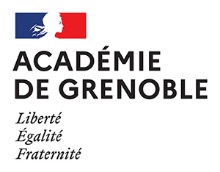 PARTIE 1 : IDENTITÉ DE L’ÉCOLENom de l’école : Type d’école (entourer les mentions correspondant à votre école) : Maternelle / Élémentaire / Primaire / REP / REP+ / Rurale / RPI / Classe unique / Fonctionnant en réseau d’écoles / Autre :Nombre de classes :					Nombre d’élèves :Adresse : 						             Nombre d’éco-délégués (le cas échéant) :Téléphone :                                                                      Mode de désignation : élèves volontaires  / élection par                                                                                                                           classe / élection par tous les élèves de l’école /                                                                           Courriel :                                                                           Autre :                                                                       Circonscription de :                                                   	Nom de l’IEN :Nom et commune du collège de secteur :                                                       Est-il labellisé E3D ?  NON   /  OUI  -    Si oui niveau de labellisation :  1   /   2   /   3Si vous êtes déjà labellisé E3D précisez à quel niveau  1 ou 2 et l’année de cette labellisation : 20..Si votre école a reçu d’autres labellisations en EDD ou autres, citez-les : Niveau de labellisation demandé (cocher la case correspondante)              Le directeur/ la directrice                                       L’IEN de circonscriptionPARTIE 2 :   LIENS AVEC LES ODDVous postulez pour le niveau 1 : indiquez ci-dessous un ou deux ODD qui servent ou vont servir de point d’entrée à la politique de l’E3D et quelques lignes d’explicitation.Vous postulez pour le niveau 2 ou 3 : indiquez ci-dessous un ou deux ODD qui servent de point d’entrée à la politique de l’E3D et les liens qui, dans votre établissement, s’établissent entre eux ainsi qu'avec quelques autres ODD également travaillés avec les élèves. Explicitez en quelques lignes et/ou avec un schéma ou un support de votre choix.*Uniquement pour les niveaux 2 et 3 : attention, ce qui compte ici n’est pas le nombre d’ODD, mais les liens établis entre eux. Explicitations :Directeur / DirectriceRéférent(e) EDD de l’école (à définir en conseil des maîtres) :Nom – Prénom : Nom – Prénom : Courriel : Fonction dans l’établissement : Courriel :Niveau 1 : EngagementNiveau 2 : ApprofondissementNiveau 3 : Expertise 		Nom, signature et cachetNom, signature et cachet1er ODD d’entrée2ème ODD d’entrée3ème ODD*4ème ODD*